FIRMADO POR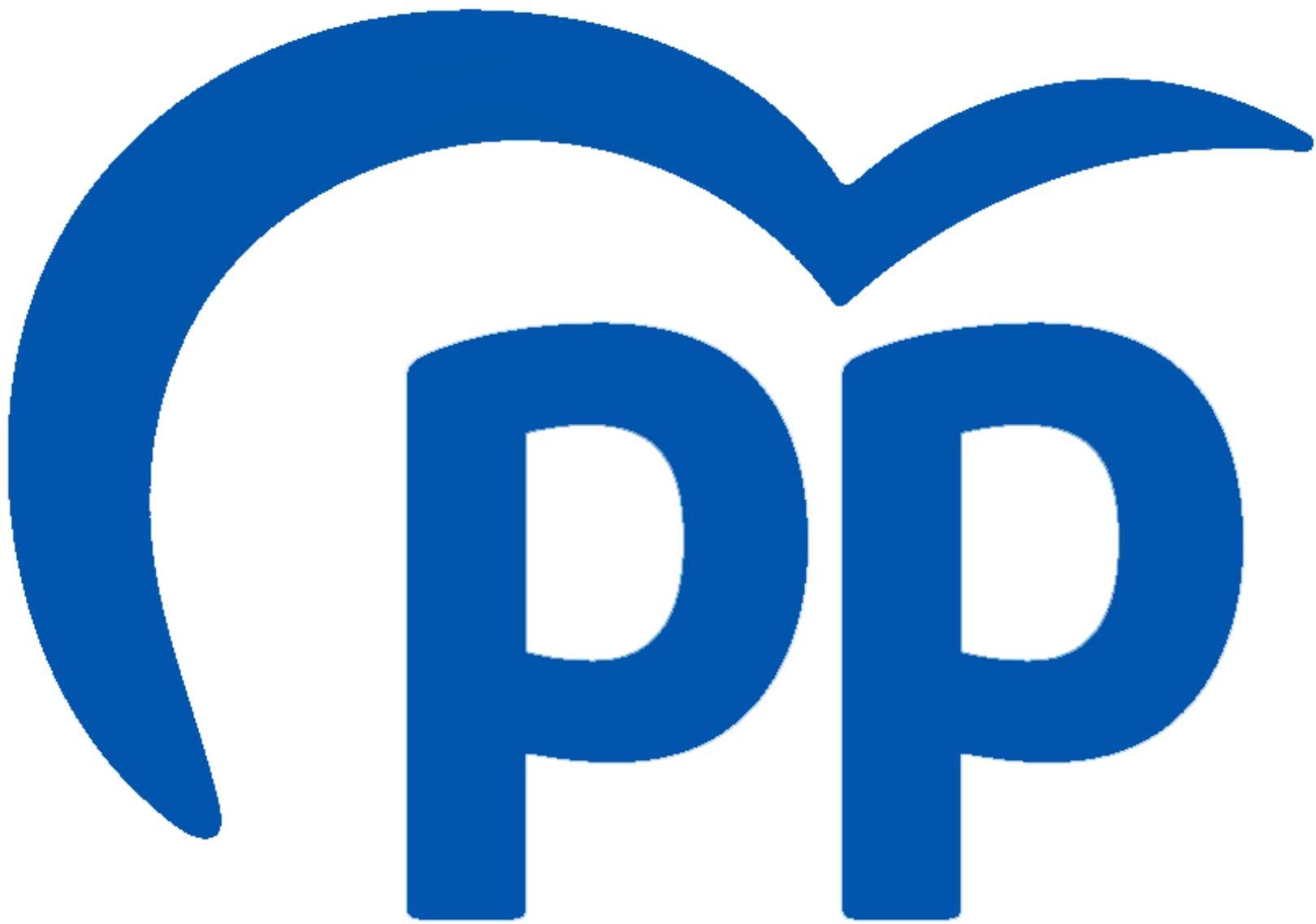 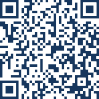 GRUPO MUNICIPAL PARTIDO POPULAR DEL AYUNTAMIENTO DE CARTAGENAMoción que presenta el Grupo Municipal Partido Popular del Ayuntamiento de Cartagena, para EXIGIR AL GOBIERNO DE ESPAÑA QUE AUMENTE LOS RECURSOS PARA LUCHARCONTRA EL NARCOTRAFICO Y LA INMIGRACIÓN ILEGAL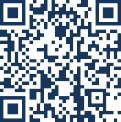 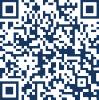 SELLOEl asesinato de dos guardias civiles en Barbate, cometido por los narcotraficantes que embistieron intencionadamente con su potente planeadora la embarcación neumática con la que seis agentes trataban de evitar el desembarco de la droga en las costas gaditanas, ha puesto de relieve la falta de medios humanos y materiales con los que la Guardia Civil tiene que hacer frente a la lucha contra el narcotráfico y también contra la inmigración ilegal.Ambas mafias operan principalmente en el sur peninsular dada la proximidad a las costas del continente africano, donde se registra el origen de ambos tráficos: droga y personas.Asociaciones profesionales y sindicales llevan tiempo reclamando mejoras para que agentes y profesionales de salvamento marítimo desarrollen su trabajo con garantía y seguridad.El luctuoso suceso de Cádiz ha sido la gota que ha colmado el vaso y requiere una respuesta inmediata por parte del Gobierno de España, a través del Ministerio del Interior, que es quien tiene las competencias.Aunque la lucha contra el narcotráfico en las costas de la Región de Murcia es esporádica en comparación a las costas de Andalucía, sí que es zona de paso para los narcos que navegan hacia otros puntos del mediterráneo español.La Asociación Unificada de la Guardia Civil ha reclamado el doble de efectivos y otra embarcación más para el Servicio Marítimo de la Guardia Civil en la Región.Desde el puesto de Cartagena se controlan 200 kilómetros de costa, incluido el Mar Menor, con un plantilla de sólo 31 personas, provocando que cuando llegan inmigrantes en pateras o hay que intervenir un alijo de droga no haya personal de servicio.Página 1 de 2FIRMADO PORGRUPO MUNICIPAL PARTIDO POPULAR DEL AYUNTAMIENTO DE CARTAGENASELLOEn Salvamento Marítimo la situación es similar, ya que tienen que hacer frente a los turnos con menos personal del que debía estar de servicio, hasta el punto de haber sólo una persona de guardia en el centro de coordinación.El Grupo Municipal Popular en el Ayuntamiento de Cartagena se suma por medio de esta iniciativa a las justas reclamaciones de asociaciones y sindicatos profesionales y eleva al Pleno la siguiente moción:Exigir al Gobierno de España para que el Ministerio de Interior aumente los medios humanos y materiales del Servicio Marítimo de la Guardia Civil en Cartagena, doblando su plantilla e incorporando una nueva embarcación, conforme a las necesidades expresadas por los propios profesionales.Exigir al Gobierno de España para que el Ministerio de Transportes y Movilidad Sostenible aumente la plantilla del Servicio de Salvamento Marítimo (SASEMAR) en Cartagena.Cartagena, 13 de febrero de 2024PortavozGrupo Municipal Partido Popular del Ayuntamiento de CartagenaFirmado por ***5131** IGNACIO JAUDENES (R:****7089*) el día 15/02/2024 con un certificado emitido por AC RepresentaciónPágina 2 de 2